КоневодствоБелоусова, Н. Ф. Мониторинг лучших результатов испытаний рабочих качеств вятских лошадей в упряжи / Н. Ф. Белоусова, С. П. Басс. – Текст (визуальный) : электронный // Вестник Ижевской государственной сельскохозяйственной академии. – 2020. – № 2. – С. 3–9. – URL: https://www.elibrary.ru/item.asp?id=43068860 (дата обращения 09.11.2020)Собраны рекорды лошадей вятской породы, зафиксированные в испытаниях в упряжи по следующим видам: на срочную доставку груза рысью, срочную доставку груза шагом, тяговую выносливость. Результаты настоящих исследований сравнивали с данными испытаний вятских лошадей, опубликованными в литературных и архивных источниках XIX-XX столетий. Приведены расчетные показатели рабочих качеств лучших вятских лошадей в испытаниях на срочную доставку груза рысью (S, T, V, B, P, R, N).Евсюкова, В. К. Особенности табунного коневодства в крестьянско-фермерском хозяйстве Птицына И.П. / В. К. Евсюкова, А. П. Птицын. – Текст (визуальный) : электронный // Академический вестник Якутской государственной сельскохозяйственной академии. – 2020. – № 11 (16). – С. 30–37. – URL: https://www.elibrary.ru/item.asp?id=44251081 (дата обращения 04.12.2020)Дан анализ состояния табунного коневодства в крестьянско-фермерском хозяйстве Птицына И.П. В статье отражены результаты исследований о заготовке кормов, структуре товарного табуна, воспроизводстве и мясной продуктивности лошадей круглогодичного табунного содержания.Климук, А. С. Характеристика жеребцов-производителей племенного ядра лошадей чистокровной верховой породы Ставропольского конного завода / А. С. Климук, Л. В. Кононова. – Текст (визуальный) : электронный // Вестник аграрной науки. – 2020. – № 5 (86). – С. 91–99. – URL: https://www.elibrary.ru/item.asp?id=44094139 (дата обращения 05.11.2020)Чистокровная верховая порода лошадей является одной из наиболее многочисленных пород, разводимых в мире. В Ставропольском крае общее поголовье племенных лошадей на начало 2020 года составило 1025, в том числе чистокровной верховой породы - 401 голова или 39,1%. В процессе исторического развития этой породы в ней сложилось несколько генеалогических линий, имеющих мировое значение. В процессе эволюции постоянно меняется структура поголовья: происходит усиление генетического влияния лидирующей линии, выделение новых ветвей. Поэтому необходим мониторинг этих процессов с целью эффективной селекции. В статье представлена краткая характеристика жеребцов-производителей чистокровной верховой породы, используемых в племенном ядре Ставропольского конного завода. Материалом послужили зоотехнические документы конезавода, ведомости результатов бонитировки племенных лошадей, паспорта животных, каталоги жеребцов-производителей, государственные племенные книги лошадей чистокровной верховой породы, данные из информационно-поисковой системы КОНИ-3.Составитель: Л. М. Бабанина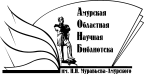 «Амурская областная научная библиотека имени Н.Н. Муравьева-АмурскогоОтдел формирования и обработки фондов